Дзеці дашкольнага ўзросту маюць удвая больш шанцаў загінуць пры пажары, чым мы, дарослыя. Кожны год тысячы дзяцей атрымліваюць траўмы ці гінуць падчас пажараў у дамах, прычым 40 працэнтаў з іх дзеці дашкольнікі.   Паважаныя бацькі!Падрыхтуйцеся, зрабіце свой дом менш небяспечным пры пажары. Адпрацуйце на практыцы  на выпадак пажару  план пажарнай эвакуацыі свайго дома. Прадухіліце непапраўнае. Калі гаворка ідзе пра самых маленькіх членах вашай сям'і, памятайце: адно толькі каханне іх не ўратуе. Іх уратуе прымяненне мер пажарнай бяспекі.Дзеці і агонь ФАКТ: запалкі, запальнічкі і іншыя крыніцы агню з'яўляюцца вядучай прычынай смерці ад пажару детей дашкольнага ўзросту. Трэба сказаць, што маляняты самі выклікаюць вялікую колькасць хатніх пажараў, гуляючы з запальніцамі і запалкамі. Дзеці праяўляюць натуральную цікаўнасць да агню, і мы не павінны недаацэньваць іх здольнасць чыркнуць запалкай або запаліць запальнічку.Што вы можаце зрабіць:Захоўваеце запалкі і запальнічкі у месцах, недаступных  для дзяцей, пажадана ў замкнёнай на ключ скрыні.Навучыце дзяцей казаць вам, калі яны знаходзяць запалку або запальнічку.Памятайце, што нават запальніцы з прыладамі абароны ад запальвання дзецьмі не забяспечваюць поўнай абароны, і захоўваеце іх у бяспечным месцы.Калі дзіця праяўляе цікаўнасць да агню або гуляе з агнём, растлумачце яму спакойна і цвёрда, што запалкі і запальнічкі -гэта прадметы для дарослых, з якімі трэба быць асцярожнымі.Ніколі не выкарыстоўвайце запалкі або запальніцы для забавы. Дзеці могуць пачаць пераймаць вам.Папярэджвайце пажары, паказваючы дзецям, як варта выконваць правілы бяспекі дома.Не дазваляйце дзецям падыходзіць бліжэй, чым на 1 метр да пліты, калі на ёй рыхтуецца ежа, не перагружайце электрычныя разеткі, штогод правярайце ацяпляльную сістэму і выкарыстоўвайце глыбокія попельніцы або гасіце цыгарэты вадой, калі вы паліце.Пазнаёмце дзяцей з напамінкам і пастаянна  нагадвайце яго свайму дзіцяці                              Памятка для дзіцяці «КАБ не згарэць» * Пажар можа ўзнікнуць у любым месцы і ў любы час. Таму да яго трэба быць заўсёды падрыхтаваным. Трэба запомніць найпростыя правілы, якія дапамогуць выратавацца ад агню і дыму.* Галоўнае, што трэба запомніць: запалкі і запальнічкі служаць для гаспадарчых спраў, але ніяк не для гульняў. Нават маленькая іскра можа прывесці да вялікай бяды.* Не ўключайце тэлевізары без дарослых.* Калі пажар здарыўся ў  кватэры - ўцякай далей. Не забудзь зачыніць за сабой дзверы.* Цвёрда ведайце, што з хаты ёсць два з выхады: калі нельга выйсці ў дзверы, клічце на дапамогу з акна.* Ні ў якім разе не хавайцеся падчас пажару пад ложкам або ў шафе - пажарным цяжка вас знайсці. * Калі на вас загарэлася адзенне, спыніцеся, падайце на зямлю і катайцеся, збіваючы полымя.* Калі вы апяклі руку - падстаўце яе пад струмень халоднай вады і паклічце на дапамогу.* Калі ў пад'ездзе агонь ці дым, не выходзьце з кватэры. Адкрыйце акно або балкон і клічце на дапамогу.* Падчас пажару не карыстацца ліфтам: ён можа затрымацца паміж паверхамі.* Тушыць агонь справа дарослых, але выклікаць пажарных вы можаце самі. Тэлефон пажарнай аховы запомніць вельмі лёгка 101. Назавіце сваё імя і адрас. Калі не датэлефанаваліся самі, папрасіце пра гэта старэйшых.Паважаныя бацькі! Будзьце асабліва пільныя, уключаючы любы электрапрыбор.Прасы, пліткі і электрачайнікі ўстанаўлівайце на незгаральнай падстаўцы, а электраабагравальнікі - далей ад згаральных прадметаў.Калі ў вас дома старая электраправодка, пашкоджаны разеткі, не чакайце пажару, запрашайце спецыяліста. Не давярайце рамонт выпадковым людзям. Такая эканомія можа вам дорага каштаваць.Памятайце: у адну разетку нельга ўключаць адразу некалькі электрапрыбораў. Ад перегрузу сетак можа адбыцца кароткае замыканне.Знаходзячыся дома, глядзіце за працай электрапрыбораў, асабліва абагравальнікаў і тэлевізараў.Сыходзячы з дому нават ненадоўга, абавязкова іх выключайце.Добрая парада  - пазбягайце курыць у ложку. Цыгарэту тушыце толькі ў попельніцы і не кладзіце яе непатушанай на край стала. Менавіта з гэтай прычыны часцей за ўсё гінуць людзі. Не рабіце ў кватэры вялікіх запасаў бытавой хіміі, большасць з іх вогненебяспечныя.Пры  падазрэнні на няспраўнасць газавай пліты і ўцечку газу - тэлефануйце па тэлефоне «104». Да прыезду аварыйнай службы не чапайце выключальнікі і разеткі. І не запальвайце запалак. Інакш можа адбыцца выбух газу. Асабліва засцерагайце дзяцей ад небяспекі пажару. Маленькія дзеці павінны баяцца запалак і не мець да іх доступу.Дзяцей старэйшага ўзросту навучыце карыстацца тэлевізарам і газавай плітой.Калі ўсё ж здарылася бяда - галоўнае не адчайвайцеся! Тэлефануйце па тэлефону «101», клічце на дапамогу суседзяў. Пакінуўшы падпаленае памяшканне, паспрабуйце зачыніць за сабой дзверы і вокны, інакш ад прытоку паветра пажар разгарыцца яшчэ мацней.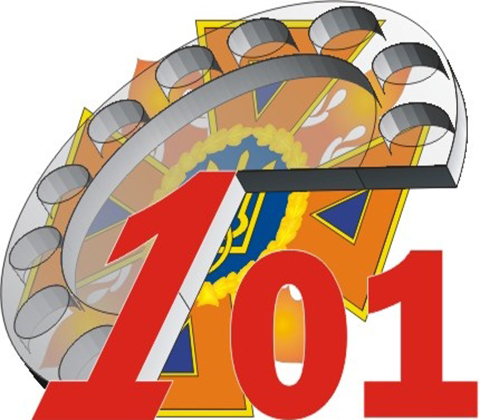                Абараніце свой дом ад пажару50% усіх пажараў адбываецца ў жылых дамах, кватэрах. Многія з іх суправаджаюцца чалавечымі ахвярамі ці траўміраванням людзей. І амаль кожны факт - гэта вынік няведання або парушэння правілаў пажарнай бяспекі.                 Асноўныя патрабаванні Правілаў пажарнай бяспекі - НЕ пакідайце без нагляду ўключаныя ў электрасетку бытавыя электрапрыборы;- сачыце за спраўнасцю электраправодкі, не карыстайцеся пашкоджанымі электрапрыборамі, электраразеткамі; - Не карыстайцеся  самаробнымі электранагравальнымі прыборамі; - не перагружайце электрасетку;- не выкарыстоўвайце электрасвяцільнікі са знятымі ахоўнымі плафонамі; - Не карыстайцеся адкрытымі крыніцамі агню ў памяшканні; - ЗАБАРАНЯЕЦЦА захоўваць у дамах, гаражах пажаранебяспечныя і выбухованебяспечныя рэчывы і матэрыялы, ёмістасці з лёгкаўзгаральнымі і гаручымі вадкасцямі ў гаручай тары больш за 10 л- НЕЛЬГА карыстацца няспраўнымі печамі, на драўлянай падлозе павінен быць жалезны ліст не менш 50х70см; - Не пакідайце без нагляду топячыя печы і не даручайце нагляд за імі малалетнім дзецям;- не ўжывайце для распальвання печаў бензін, газ, дызельнае паліва ;- НЕ перанагравайце печПРАВІЛЫ ПРЫ ПАЖАРЫ1. Неадкладна паведаміце ў пажарную ахову па телефону101, назваўшы пры гэтым адрас, прозвішча, імя, імя па бацьку, што гарыць.2. Тэрмінова эвакуіруйце ўсіх людзей з будынка (у першую чаргу дзяцей і пажылых людзей), прыміце пасільныя меры да выратаванні дакументаў, матэрыяльных каштоўнасцяў.3. Па магчымасці прыступіце да тушэння пажару першаснымі сродкамі пажаратушэння: шчыльнай мокрай тканінай, вадой з вядра, вогнетушыцелем, папярэдне абясточыўшы памяшканне. Пакідаючы памяшканне трэба зачыніць за сабой вокны, дзверы. 4. Апавясціце суседзяў з бліжэйшых дамоў і прыцягніце іх да тушэння пажару.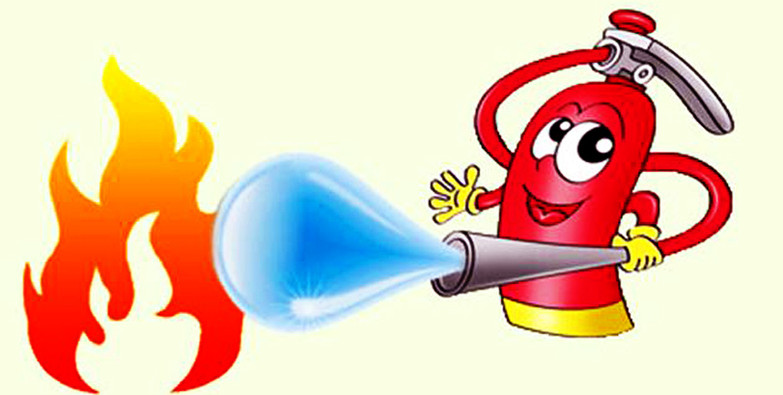 Запомніце некалькі важных правіл паводзін пры пажары ў кватэры:· Ніколі не раскрывайце насцеж вокны і дзверы ў кватэру, дзе ўзнік пажар, гэтым вы толькі павялічыце цягу і агонь стане мацней.· Ці не тушыце вадой уключаныя ў сетку электрапрыборы, вас можа ўдарыць токам! Вілкі электрапрыбораў трэба спачатку выняць з сеткі!· Падчас пажараў небяспечны не толькі агонь, але і дым. У сучасных кватэрах вялікая частка мэблі выраблена з хімічных рэчываў, якія пры гарэнні вылучаюць атрутныя газы. Дастаткова 2-3 разы ўдыхнуць такі атрутны дым і можна страціць прытомнасць. Таму адразу ж абматайце твар мокрым ручніком або хусткай і перасоўвайцеся па кватэры прыгнуўшыся, паколькі ўнізе атрутнага газу менш. Але галоўнае - хутчэй пакіньце палаючую кватэру!Патрабаванні правілаў пажарнай бяспекі пры эксплуатацыі пячнога ацяплення              Перад пачаткам ацяпляльнага сезона коміны печы павінны быць ачышчаны ад сажы.      Корпус печы, паверхні труб і сцен, у якіх праходзяць дымавыя каналы павінны быць спраўнымі (не мець расколін, слядоў цёмнага налёту). У межах паддашкавага памяшкання коміны павінны быць атынкаваны і пабелены.      Попел і рэшткі, выграбеныя з топак, неабходна праліць вадой і выдаліць на адлегласць не менш за 15 метраў ад будынкаў і збудаванняў.      Пры эксплуатацыі пячнога ацяплення не дапускаецца:      - ажыццяўляць топку няспраўных печаў;      - прымяняць для распальвання печы бензін, салярку і г.д.;      - выкарыстоўваць для топкі дровы, даўжыня якіх перавышае памеры топкі;      - тапіць печы з адкрытымі дзверцамі;      - перагартоўвацца печы (топка печы дазваляецца не больш за 2-3 гадзіны);      - пакідаць топячыя печы без нагляду або даручаць печку малалетнім дзецям;      - эксплуатаваць печы пры адсутнасці на згараемай падлозе прадтопачнага ліста з негаручых матэрыялаў памерам 50х70 см;      - складаваць дровы і іншыя гаручыя матэрыялы на падлозе каля топачнай адтуліны печы;      - сушыць бялізну, адзенне, складаваць на паверхні печы гаручыя матэрыялы ПАМЯТАЕЦЕ: Пажар лягчэй папярэдзіць, чым патушыць.Не пакідайце не затушаныя запалкі і недакуркі!Навучайце дзяцей правілам пажарнай бяспекі! Не пакідайце дзяцей без нагляду, хавайце запалкі ад дзяцей!Памятка для бацькоў па пажарнай бяспекіПаважаныя бацькі!Часцей гутарыце са сваімі дзецьмі аб мерах пажарнай бяспекі.Не давайце дзецям гуляць з запалкамі і запальніцамі. Не дазваляецца ім блізка падыходзіць да  працуючай газавай пліты і уключаных награвальных прыбораў.Паступова вучыце дзяцей правільнаму карыстанню бытавымі электрапрыборамі.Не дазваляйце дзецям самастойна ўключаць асвятленне на навагодняй ёлцы.Ведайце, што хлапушкамі, бенгальскімі агнямі, свечкамі і рознымі піратэхнічныямі вырабамі можна карыстацца толькі па-за домам, на адкрытай пляцоўцы: яны могуць стаць прычынай пажару і траўмаў. Будзьце асцярожныя пры выкарыстанні нават дазволеных і правераных піратэхнічных цацак Спадзяемся, што звесткі, выкладзеныя на гэтай старонцы, дапамогуць вам і вашым дзецям пазбегнуць небяспечных сітуацый і зберагчы ваша здароўе.